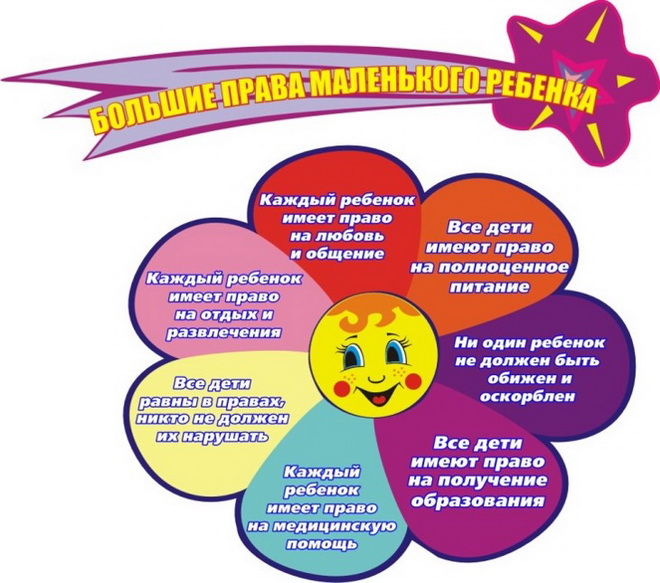 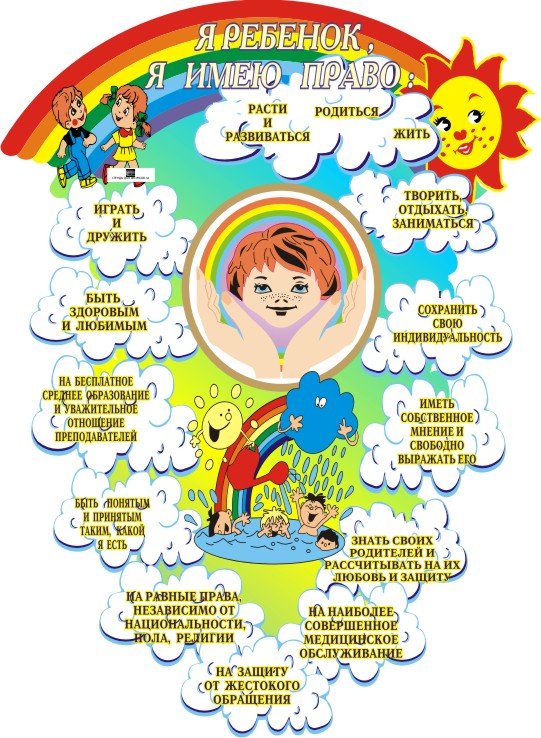 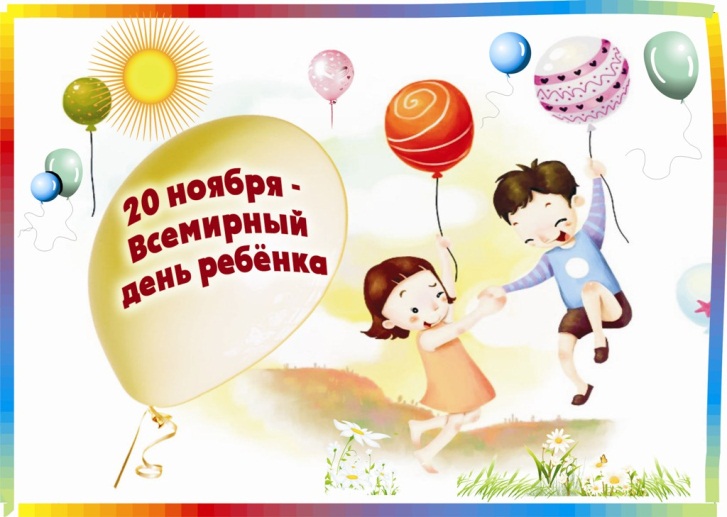 20 ноября 1989 года  Генеральной Ассамблеей ООН была принята "Конвенция о правах ребёнка»Дорогой друг! Ты думаешь, только папа и мама за тебя в ответе и должны о тебе заботиться? Нет! 170 правительств разных стран должны помогать тебе и спасать от всяких бедствий. Об этом они 20 ноября 1989 года подписали специальный документ, который называется "Конвенция о правах ребёнка". Теперь эти страны обязаны думать о наилучшем соблюдении твоих прав и прав других детей. Специальная международная организация ЮНИСЕФ - Детский фонд Организации Объединённых наций, помогает детям во всём мире и следит,  чтобы их права соблюдались. А 20 ноября теперь ежегодно празднуется как "Всемирный день ребёнка".Данные права установлены и гарантированы: 

Конвенцией о правах ребенка от 20 ноября 1989 года
Конституцией Российской Федерации; 
Семейным кодексом Российской Федерации; 
Федеральным законом"Об основных гарантиях прав ребенка в Российской Федерации";
Федеральным законом "Об образованииТел. 8(48538)50302E-mail: skazka_dan@mail.ruМуниципальное бюджетное дошкольное образовательное учреждение детский сад №1 «Сказка» г. Данилова Ярославской областиС момента рождения ребенок взят под охрану  государства и обладает следующими правами:Право на имя, отчество и фамилиюЖить и воспитываться в семье Общаться с родителями и другими родственниками  Защищать свои права Выражать своё мнение Право на имущество Право на медицинское обслуживание Право на образование и другие.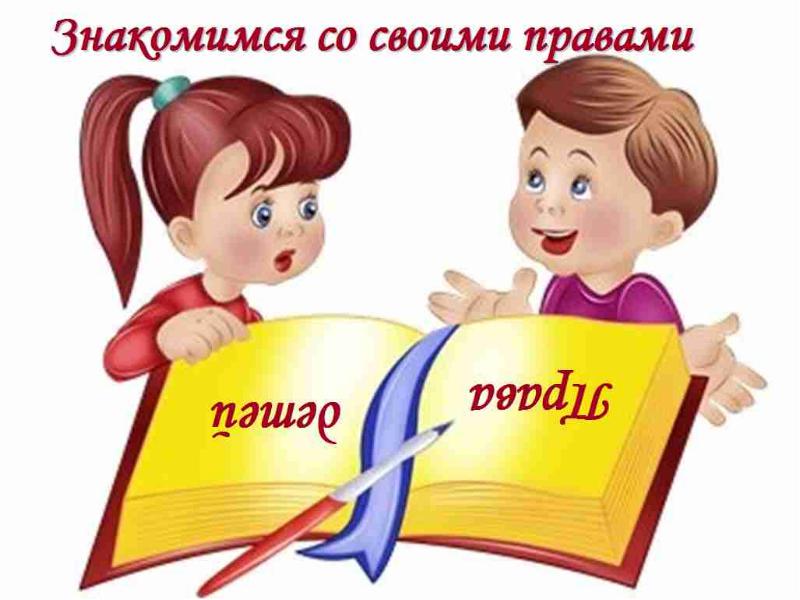 О своих правах ты можешь прочитать в книгах: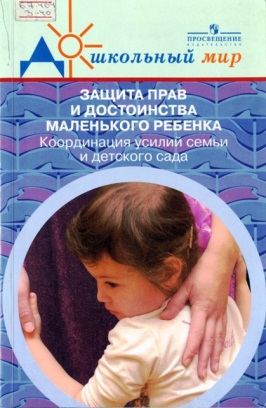 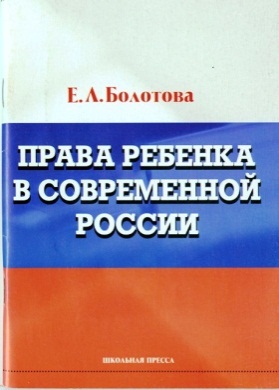 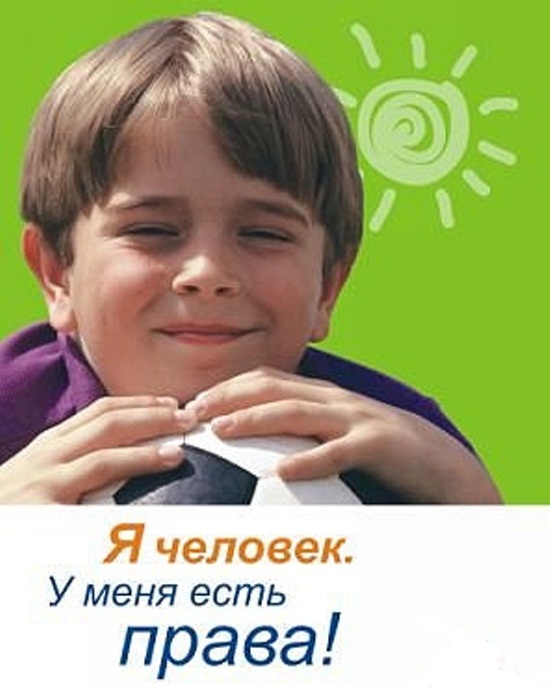 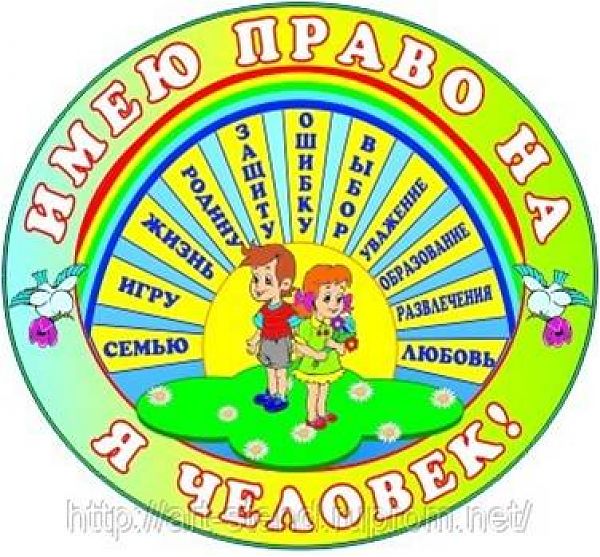 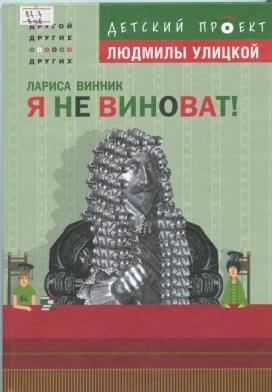 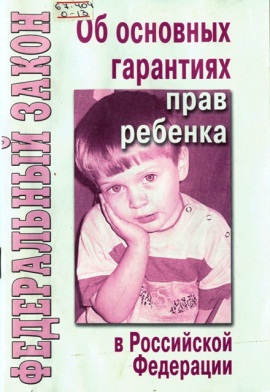 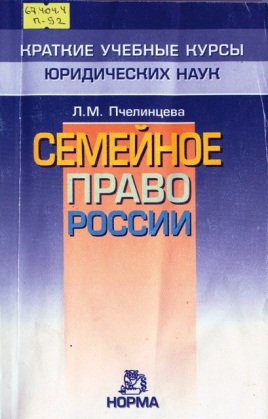 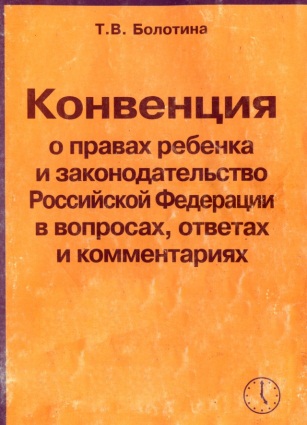 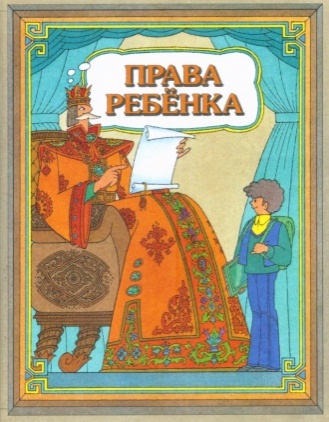 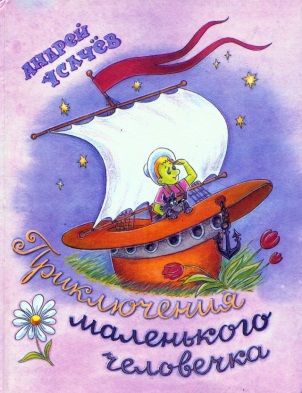 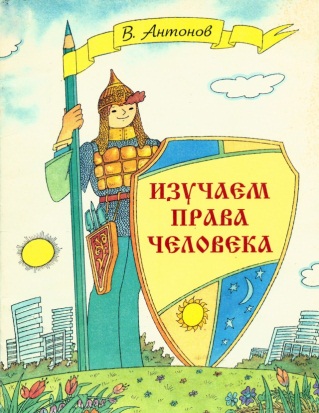 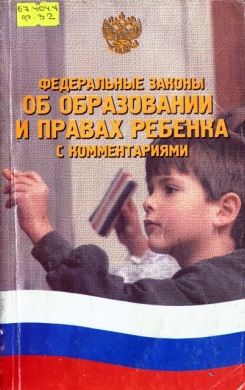 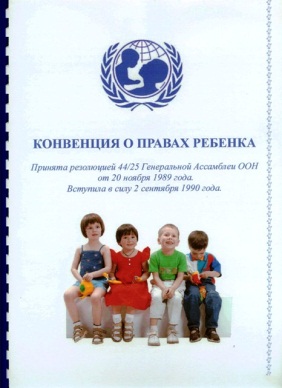 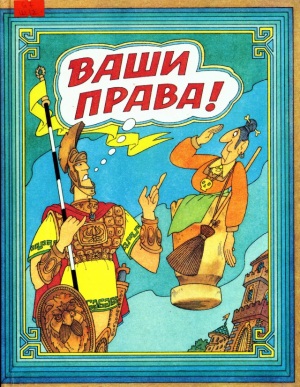 